 BINGO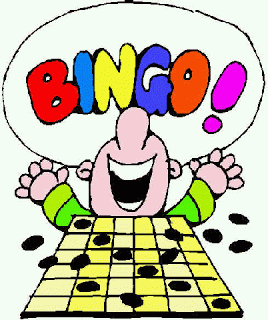 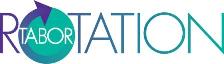 FREE